Owsiane ciasteczka  Składniki:4 szklanki płatków owsianych górskich1 kosatka masła 82%3 szkl. mąki kukurydzianej1 szkl. cukru trzcinowego300 g rodzynek4 jajka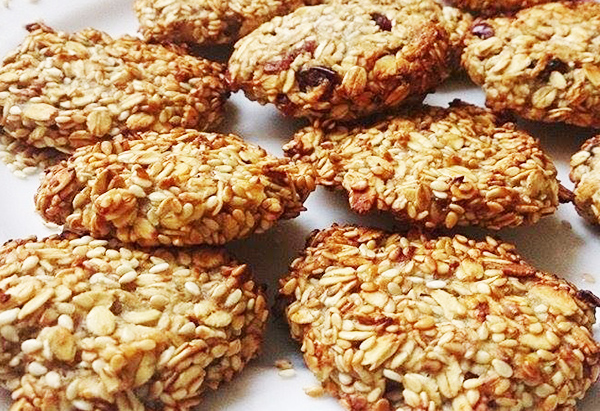 Sypkie składniki wymieszać w misce. Dodać 4 całe jaja i roztopione, lekko przestudzone masło.Dobrze wyrobić masę owsianą.Mokrymi dłońmi formować ciasteczka i układać na blaszce na pergaminie.Piec 20 min w 170 st. CGranolaSkładniki:30 jogurtów naturalnych1 kg płatków owsianych górskichmały miódowoce müsli z orzechamisłonecznik, rodzynki, żurawina  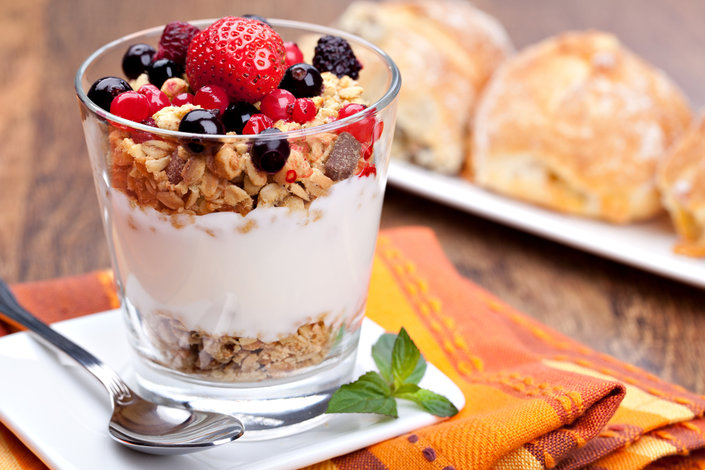 Płatki owsiane, słonecznik, müsli, żurawina, rodzynki – wymieszać w misce i połączyć z miodem.Wymieszaną masę podpiec w piekarniku.  Owoce pokroić wg uznania.Przygotowane produkty nakładać warstwami do przejrzystych kubeczków.Guacamole w zbożowej bułeczceSkładniki:3 kg pomidorów5 szt. limonek1 kg avocado2 pęczki zielonej pietruszkisól zbożowe bułeczki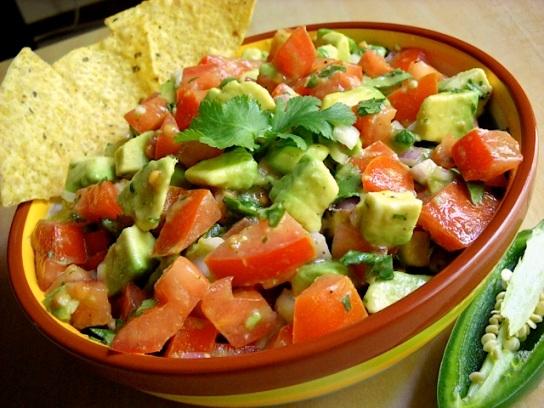 Avocado i pomidory pokroić w bardzo drobną kostkę, a pietruszkę na drobno.Avocado, pomidory i pietruszkę połączyć z sokiem z linonek i solą.Bułeczki przekroić na połówki i lekko wydrążyć miąższ.Do wydrążonych połówek bułeczek nakładać porcję guacamole. Sos pesto z makaronemSkładniki:5 szt. bazylii2 op. rukoli2 główki czosnku0,5 kg orzeszków piniowych300 g sera parmezansólpieprz2 kg makaronu razowego rurkioliwa z oliwek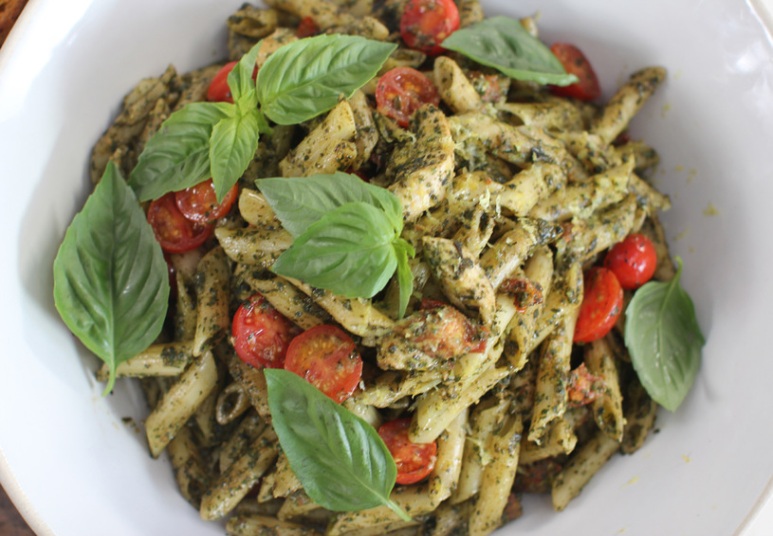 Bazylię, rukolę, czosnek, orzeszki piniowe i parmezan włożyć do miski i miksować blenderem.Do miksowanej masy stopniowo dodawać oliwę z oliwek, aż do uzyskania kremowej konsystencji.Na końcu posolić do smaku i dodać odrobiną pieprzu.Makaron ugotować w wodzie (Al dente). Odcedzić i zlać zimną wodą. Wymieszać z pesto. Porcje nakładać do kubeczków.Zielony koktajlSkładniki:3 op. szpinaku3 op. jarmużu30 szt. jabłek30 szt. bananów30 szt. pomarańczy3 szt. wody mineralnej niegazowanej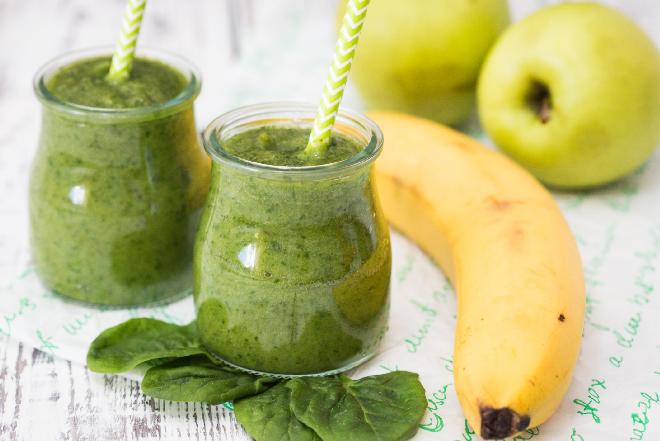 Owoce obrać i podzielić na części.Wszystkie składniki stopniowo dodawać i miksować blenderem.Wodę dodawać porcjami do uzyskania właściwej konsystencji. Muffinki marchewkoweSkładniki:1 kg mąki pszennej pełnoziarnistej10 szkl. marchewki startej na grubych oczkach tarki3 szkl. ksylitolu2 szkl. oleju słonecznikowego4 szkl. mleka sojowego niesłodzonego12 łyżek zmielonego siemienia lnianego4 łyżeczki sody oczyszczonej8 łyżeczki cynamonu2 łyżeczki gałki muszkatołowej2 łyżeczki kardamonu2 łyżeczki soli4 szczypty pieprzu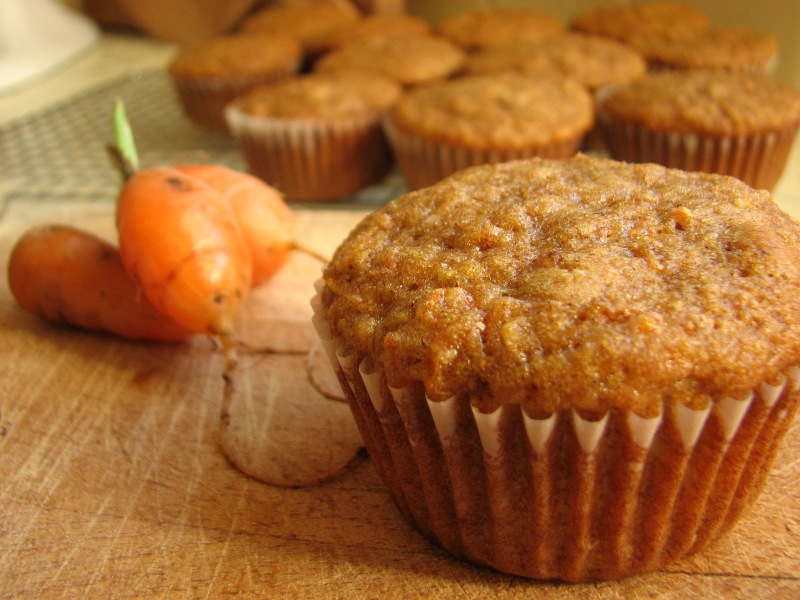 Do dużej miski przesiać mąkę, dodać sodę oczyszczoną i przyprawy - zamieszać.W średniej misce wymieszać olej z cukrem, mlekiem roślinnym i siemieniem lnianym – odstawić na kilka minut.Utarty płyn przelać do dużej miski i dodać następnie utartą marchewkę. Wszystko dokładnie wymieszać do połączenia się składników.Do foremek nakładać porcje ciasta - około 2/3 wysokości foremki. Napełnione foremki włożyć do wcześniej nagrzanego piekarnika na 180°C i piec przez około 30-40 minut, aż włożony patyczek do ciasta nie będzie mokry.Marchewkowe wiórki do dekoracji2 duże i grube marchewki2 szkl. wody2 szkl. cukru Marchewkę umyć i oskrobać. Obierać cienkie i długie warstwy marchewki obieraczką do warzyw.Zagotować wodę z cukrem (aż cukier się rozpuści), dodać marchewki i gotować na wolnym ogniu bez przykrycia ok. 15 minut. Następnie przelać przez sitko i pozostawić marchewkowe paski na 15 minut.Paseczki marchewkowe ułożyć na blaszce wyłożonej papierem do pieczenia i wysuszyć w piekarniku lub osuszyć ręcznikiem kuchennym.Szaszłyki owocoweSkładniki:2 kg winogrona białego2 kg winogrona ciemnego10 szt. kiwi2 kg mandarynek2 szt. melona2 szt. avocado4 szt. mango1 szt. ananasa3 szt. arbuza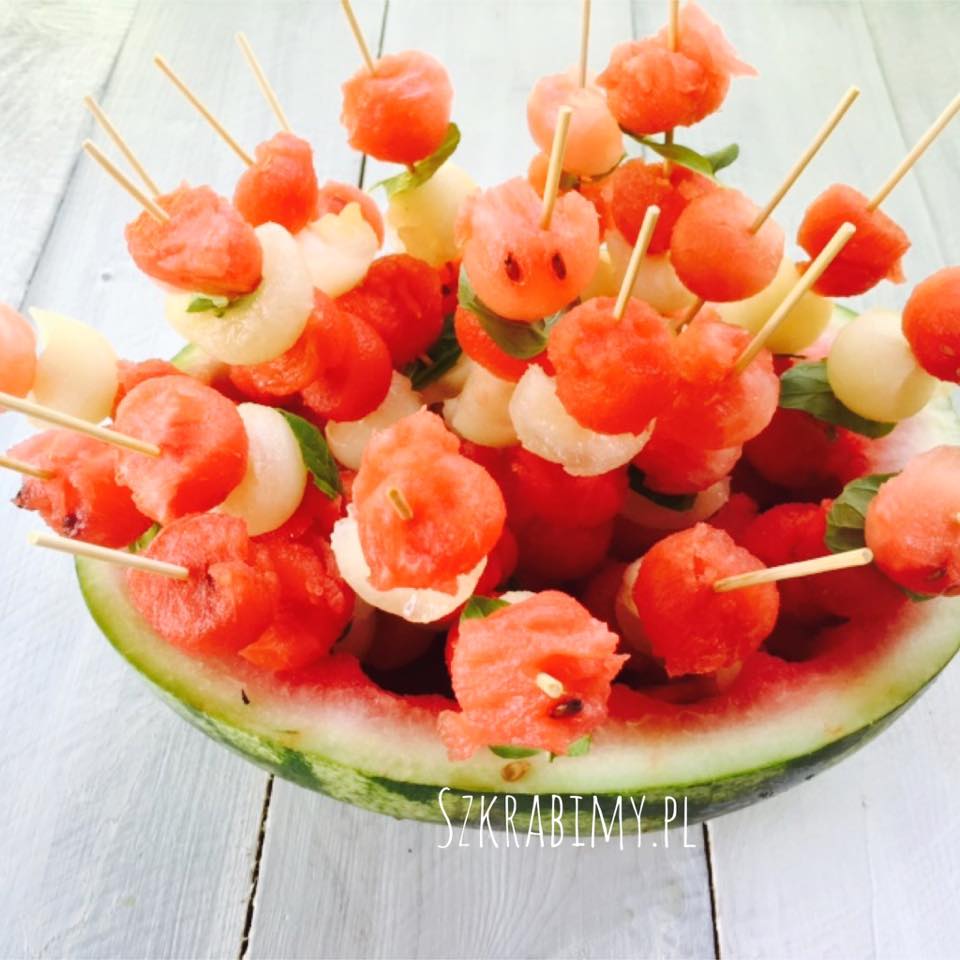 Owoce pokroić na kawałki, np. w kostkę, na połówki itp.Kawałki owoców nadziewać wg ustalonej kolejności lub dowolnie na długie wykałaczki – do połowy ich wysokości.Przygotowane szaszłyki wbić w umytą skórkę arbuza.Pasta z makreli i białego seraSkładniki:3 szt. makreli1 kg twarogu 1 jogurt naturalny2 pęczki koperku4 szt. świeżego ogórkapieprz i sól do smakuchleb razowy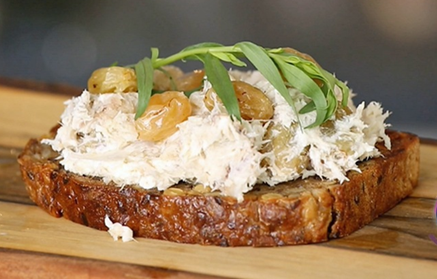 Makrelę bardzo dokładnie obrać od ości i drobno pokroić. Ogórki obrać ze skórki i zetrzeć na tarce o grubych oczkach.Twaróg dokładnie zmiksować.Koperek drobno pokroić.Wszystkie składniki połączyć w jednej misce, dodać przyprawy do smaku i jogurt (dozować ilość) do uzyskania dobrej konsystencji pasty.Pokroić chleb na kawałki – 1 kromkę na 4 części. Na każdą część nałożyć porcje pasty. Ozdobić listkiem kopru i/lub kawałeczkiem ogórka.Pasta z HumusemSkładniki:5 puszek ciecierzycy3 cytryny1 główka czosnkupieprzsól1 butelka oliwychleb razowy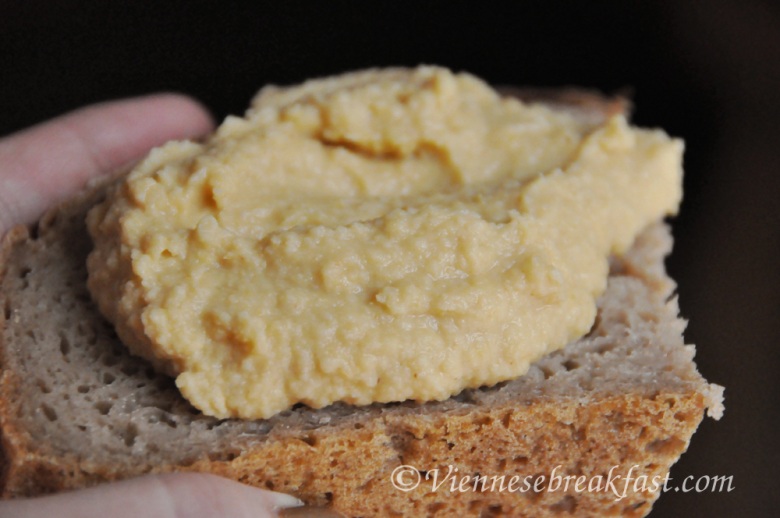 Zmiksuj blenderem ciecierzycę na gładką masę.Odciśnij sok z cytryn – i stopniowo dodawaj do ciecierzycy.Czosnek przeciśnij przez praskę i dodaj do pasty. Czosnek przed dodaniem do masy można uprażyć na oliwie.Dodaj przyprawy i dokładnie wymieszaj.Pokroić chleb na kawałki – 1 kromkę na 4 części. Na każdą część nałożyć porcję humusu. Ozdobić przyprawami, listkiem rukoli i/lub kawałeczkiem oliwkiDodatki do humusu – do wyboru:tymianek, bazylia lub oreganooliwkirukolajogurt naturalnyGdy chcemy by humus miał bardziej włoski smak można dodać tymianek, bazylię lub oregano, a wzbogacić taką pastę dodając drobno pokrojone oliwki lub kilka listków rukoli, które nadadzą ziołowy i lekko orzechowy smak. Humus doskonale smakuje również z dodatkiem jogurtu. Tortilla z warzywami i łososiemSkładniki:15 op. tortilli5 szt. sałaty lodowej10 op. rukoli3 główki czosnku1 duży majonez2 małe jogurty1 wiaderko twarogu15 szt. czerwonej cebuli15 szt. pomidorów15 tacek łososia1 słoik czarnych oliwek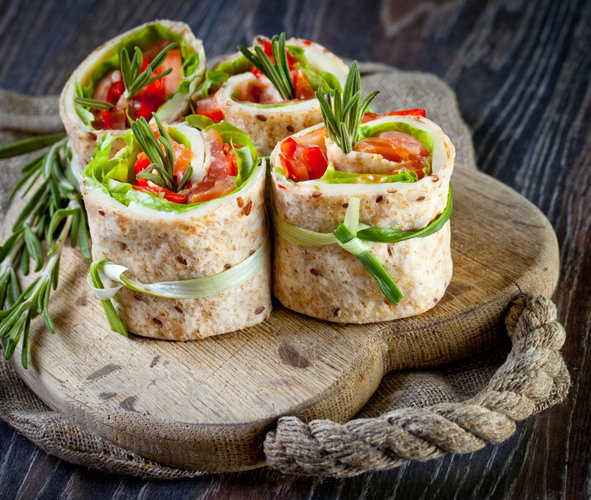 Sałatę lodową, cebulę, pomidory i oliwki pokroić w piórka.Majonez, twaróg i jogurt wymieszać mikserem na gładką masę i połączyć z wyciśniętym praską czosnkiem.Placek  tortilli smarujemy masa twarogową, następnie układamy warzywa i rukolę oraz przykrywamy wędzonym łososiem.Całość zwijamy w rulon (jak naleśnik), kroimy na 4 części i przekłuwamy wykałaczką. Można zostawić listki rukoli do dekoracji.Zbożowe batonySkładniki:4 szkl. płatków owsianych2 paczki płatków orkiszowych2 paczki słonecznika2 paczki sezamu2 paczki migdałów2 paczki orzechów2 paczki rodzynek2 puszki zagęszczonego mleka4 łyżki miodu6 szt. bananów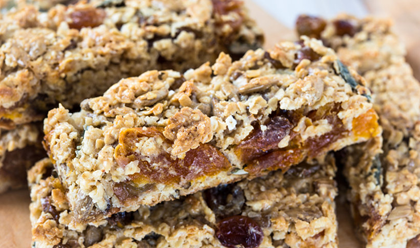 Rozgnieść banany w misce.Zmieszać wszystkie nasiona razem i dosypać płatki owsiane i płatki orkiszowe.W zagęszczonym mleku rozpuścić miód.Wszystkie składniki połączyć w jednej misce i wymieszać.Blaszki wyłożyć papierem do pieczenia i wykładać łyżką batony.